.Start after about 30 seconds on "There's a new dance"Counterclockwise rotation; start weight on L; sequence after intro: 32, 8(R), 32, 32, 32, 32, 4(T), 32, 32, 32NOTE: This is an easy novelty dance so have fun with it; styling throughout should be jerky and zombie-like![1-8]	      "KICK", STEP, "KICK", STEP, OUT, OUT, IN-IN, TILT HEAD RIGHT-LEFTStyling: keep knees locked and legs stiff[9-16]	      ROCKING CHAIR 2X[17-24]	      STEP, HOLD, STEP, HOLD, ROCK, RECOVER, SIDE ¼ RIGHT, FORWARD ¼ LEFTStyling: on counts 1-4, keep knees locked; on holds, jerk as though the step shook your body[25-32]	      STEP, HITCH, BUMP L, R, FORWARD ¼ LEFT, HITCH, BUMP R, LTAG: There is an easy 4 count TAG after the 6th repetition facing [9] on heavy beats in the music.Okay, that's the beginner version with one restart and one easy tag, so have fun and ignore the rest of this step sheet. All rights reserved, Lisa McCammon, dancinsfun@gmail.com, www.peterlisamcc.com, September 2015.This step sheet is not authorized for publication on Kickit.MWA-HA-HAOptional 36-count Tag.  Substituting this Tag will add slightly to the difficulty, but it's still do-able for most dancers.After the chug turn, this very easy Wobble-esque 32-count sequence goes with the "jump to the rhythm" lyrics, and is mostly just little jumps and bounces. Remember you're a zombie, and your "bounces" will be spasticDance Like A Zombie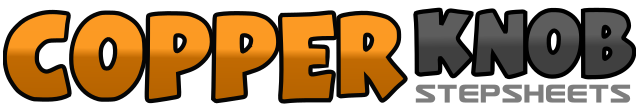 .......Count:32Wall:4Level:Beginner.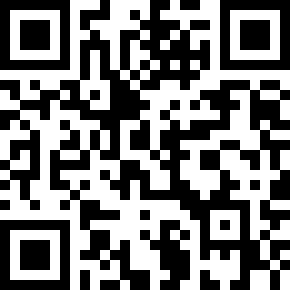 Choreographer:Lisa McCammon (USA) - September 2015Lisa McCammon (USA) - September 2015Lisa McCammon (USA) - September 2015Lisa McCammon (USA) - September 2015Lisa McCammon (USA) - September 2015.Music:Doin' the Zombie - Chubby CheckerDoin' the Zombie - Chubby CheckerDoin' the Zombie - Chubby CheckerDoin' the Zombie - Chubby CheckerDoin' the Zombie - Chubby Checker........1-4Lift R leg forward, step R in place; left L leg forward, step L home5-6, &7Step R to side, step L to side (small steps); step R in, step L home (wt L)&8Jerk head quickly R-L like you're working a kink out of your neck; HINT: lean onto L (you don't have to do the same thing every time; try a shoulder hitch or roll for variety)  *Restart here during the 2nd repetition at [9]1-4(Hands over ears--your head hurts) Rock forward R, recover weight to L, rock back R, recover weight to L5-8(Drop hands, wiggling fingers stiffly) Repeat rocking chair (momentum is forward)1-2Swing R leg around, stomping forward with toe in (pigeon-toed), HOLD3-4Swing L leg around, stomping forward with toe in (pigeon-toed), HOLD5-6Rock R forward with toes in, recover weight L7&Turn right ¼ [3] stepping side R, twisting torso R, then look over R shoulder (&)8Turn left ¼ [12] stepping onto L and turning head forward1-4Step forward R, hitch L, step L to side bumping to L, bump R5-8Turn left ¼ [9] stepping onto L, hitch R, step R to side bumping R, L1-4Vee step (zombie style, of course)1&2&3&4Keeping left foot in place and knees locked, chug left ½ stepping R-L-R-L-R-L-R ending at [3], weight on R.&1, 2-3-4Small jump fwd to left diagonal stepping L, touch R home, bounce 3X (wt stays L)&5, 6-7-8Small jump fwd to right diagonal stepping R, touch L home, bounce 3X (wt stays R)1-8Repeat previous 81-8Mirror previous 8 but start with a jump BACK to left diagonal, then BACK to right diagonal&1, 2Small jump back to left diagonal stepping L, touch R home, bounce once&3, 4Small jump back to right diagonal stepping R, touch L home, bounce once&5Small jump back to L diagonal stepping L, touch R home&6Turn right ¼ [6] making small jump to right side, touch L home&7Small jump to L stepping L, touch R home8HOLD